“Word-search grid” – гра для розвитку уважності, спостережливості іактивізації активного словникового запасу. Намальоване поле увигляді  сітки з клітин, в кожній з яких написана літера алфавіту. Серед літер зашифровані слова з певної теми. Завдання учнів - самостійно відшукати серед літер дані слова, спираючись на список внизу сторінки.Використання гри на уроках англійської мови сприяє мимовільному запам’ятовуванню мовного матеріалу й формуванню міцних навичок усного мовлення. Вона, з одного боку, сприяє активізації емоцій та емоційної пам’яті, з іншого - містить необхідні для навчання одиниці монологічного та діалогічного мовлення.Учні  під час гри  повторюють вивчені лексичні одиниці і закріплюютьпройдений матеріал в усному і писемному мовлені. Кожна дитина хоче стати переможцем гри, тим самим стає володарем стійких комунікативнихнавичок.Гра може бути гарним матеріалом для введення, закріплення та подальшоїактивізації роботи учнів з навчальним матеріалом.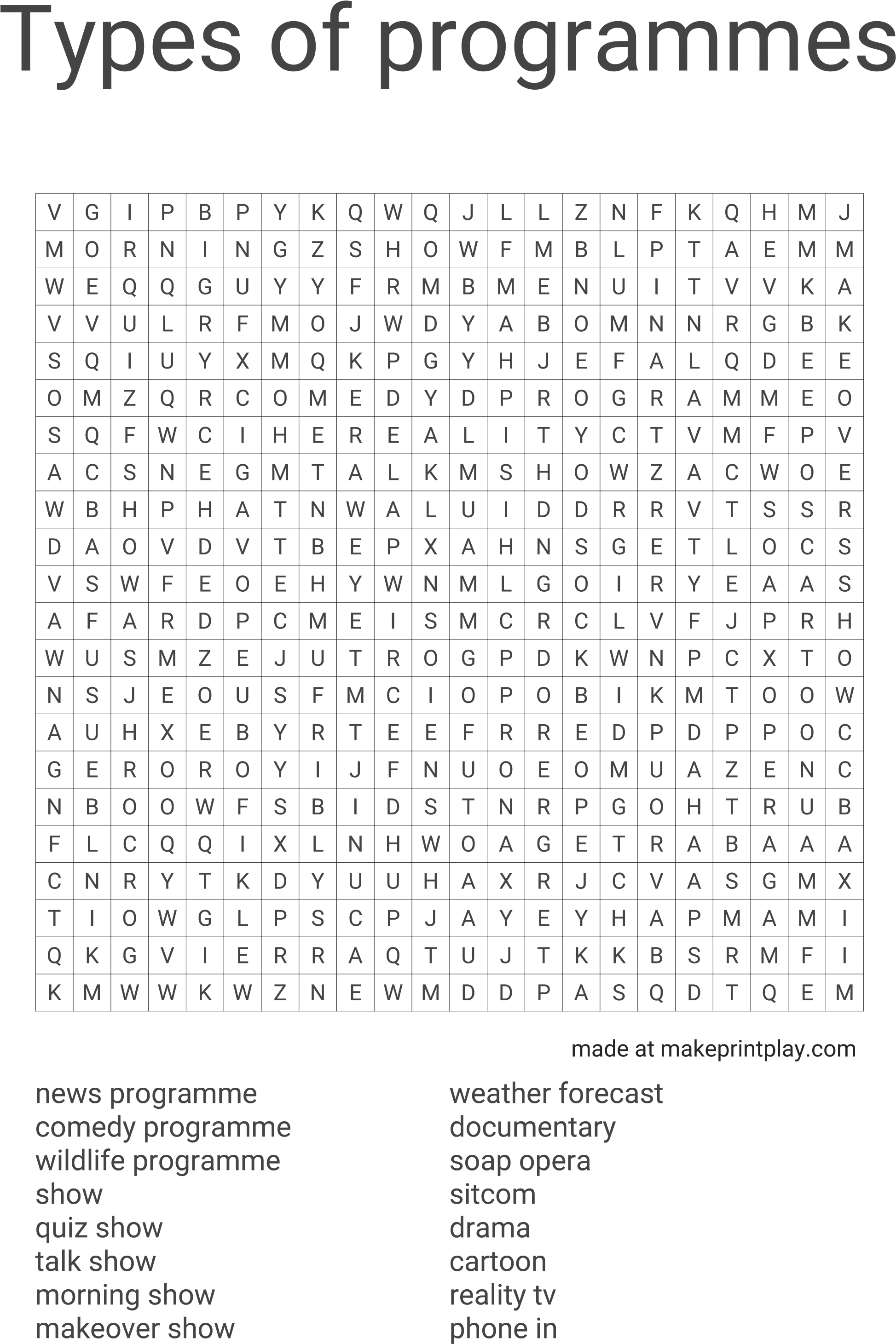 